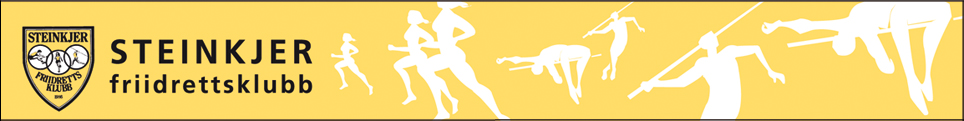 Invitasjon til klubbsamling på Høylandet 23.-25. oktober 2020Vi inviterer med dette alle utøvere som blir 13 år eller eldre i 2020 til å være med på vår årlige høstsamling. Samlinga er åpen for utøvere fra andre klubber som går idrettsfag på Steinkjer videregående.Sted: Børstad gård og Olebua, Høylandet Pris: Klubbmedlemmer kr 650,-. Utøvere fra andre klubber kr 1250,-. (all inclusive)Dette inkluderer overnatting to netter m/ frokost, taco fredag kveld, lunsj og middag lørdag. (Klubbens utøvere betaler egenandel på kr 650, resten dekkes av klubben.)Frist påmelding: 16. oktober til Toril Nyborg: toril.nyborg@ntebb.no, tlf. 41397240, og samtidig betaling via linken: https://www.superinvite.no#/invitation/b45232282ea62bfccffbd5350317e7e2Gi beskjed om evt. matallergier.Transport: Privatbiler/buss. Det går A&B rutebuss oppover fredag kl 16.00 til Grong og videre tilbringertjeneste til Høylandet (siste må bestilles). Noen kan sikkert kjøre selv. På returen er vi avhengig av privat/egen transport da det ikke går buss før på kvelden (19.45 fra Grong). Vi prøver å få koordinert slik at det ordner seg best mulig.  Trenere/ledere: Henrik, Toril ++Plan: Trening ute/inne på fredag kveld, leikaktivitet, ballspill eller lignende. Lørdag formiddag kjører vi bakkeløp. Lørdag kveld antagelig i Hållingen hallen (ny!). Søndag morgen er det trappespenst (hvis vi finner egnede trapper…). Det kan imidlertid bli endringer. Mellom- og langdistanse vil ha en del løping, ta kontakt med Henrik om det. Det er også mulighet for alternativ trening hvis behov for det.Håper flest mulig blir med. Dette blir ei sosial og trivelig helg!HilsenSportslig utvalg/«turkomite» Steinkjer Friidrettsklubbv/Toril (41397240), Henrik (90753691), Unni (97183504) og Jorunn (94436228) 😊